projektas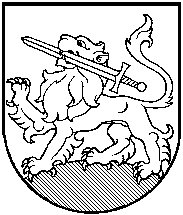 RIETAVO SAVIVALDYBĖS TARYBASPRENDIMASDĖL PAVEDIMO VYKDYTI GLOBOS CENTRO FUNKCIJAS2018 m. gegužės d.  Nr. T1-Rietavas	Vadovaudamasi Lietuvos Respublikos vietos savivaldos įstatymo 9 straipsnio 1 dalimi, 16 straipsnio 4 dalimi, Lietuvos Respublikos socialinių paslaugų įstatymo 13 straipsnio 1 dalimi, Globos centro veiklos ir vaiko budinčio globotojo vykdomos priežiūros organizavimo ir kokybės priežiūros tvarkos aprašo, patvirtinto Lietuvos Respublikos socialinės apsaugos ir darbo ministro 2018 m. sausio 19 d. įsakymu Nr. A1-28 „Dėl Globos centro veiklos ir vaiko budinčio globotojo vykdymo priežiūros organizavimo ir kokybės priežiūros tvarkos aprašo patvirtinimo“, 3 ir 43 punktais, Rietavo savivaldybės taryba n u s p r e n d ž i a:Pavesti BĮ Rietavo socialinių paslaugų centrui vykdyti globos centro funkcijas.Skirti Rietavo socialinių paslaugų centro direktorių atsakingą už globos centro funkcijų vykdymo organizavimą įstaigoje.             Sprendimas gali būti skundžiamas ikiteismine tvarka Lietuvos administracinių ginčų komisijos Klaipėdos apygardos skyriui (H. Manto g. 37, Klaipėda) arba Lietuvos Respublikos administracinių bylų teisenos įstatymo nustatyta tvarka Regionų apygardos administracinio teismo Klaipėdos rūmams (Galinio Pylimo g. 9, Klaipėda) per vieną mėnesį nuo šio sprendimo paskelbimo ar įteikimo suinteresuotai šaliai dienos.Savivaldybės meras								RIETAVO SAVIVALDYBĖS ADMINISTARCIJOS SVEIKATOS, SOCIALINĖS PARAMOS IR RŪPYBOS SKYRIUSAIŠKINAMASIS RAŠTAS PRIE SPRENDIMO PROJEKTO„DĖL PAVEDIMO VYKDYTI GLOBOS CENTRO FUNKCIJAS“2018-05-07Rietavas1. Sprendimo projekto esmė. LR socialinės apsaugos ir darbo ministro įsakymu nustatyta, kad globos centro funkcijos vykdymo būdas numatomas Savivaldybės tarybos sprendimu. Sprendimo projektas parengtas siekiant plėtoti socialines paslaugas, užtikrinant globos centro funkcijų vykdytą Savivaldybėje. Globos centro veiklos tikslas – užtikrinti, kad visiems įvaikintiems vaikams, socialinių globėjų, globėjų giminaičių globojamiems (rūpinamiems) vaikams, budinčių globotojų prižiūrimiems vaikams ir budintiems globotojams, socialiniams globėjams, globėjams giminaičiams, įtėviams ar asmenims, ketinantiems jais tapti, būtų prieinama ir suteikiama reikalinga konsultacinė, psichosocialinė, teisinė ir kita pagalba siekiant tinkamo vaiko, įvaikio ugdymo ir auklėjimo šeimai artimoje aplinkoje.2. Kuo vadovaujantis parengtas sprendimo projektas.          Lietuvos Respublikos vietos savivaldos įstatymo 9 straipsnio 1 dalimi, 16 straipsnio 4 dalimi, Lietuvos Respublikos socialinių paslaugų įstatymo 13 straipsnio 1 dalimi, Globos centro veiklos ir vaiko budinčio globotojo vykdomos priežiūros organizavimo ir kokybės priežiūros tvarkos aprašo, patvirtinto Lietuvos Respublikos socialinės apsaugos ir darbo ministro 2018 m. sausio 19 d. įsakymu Nr. A1-28 „Dėl Globos centro veiklos ir vaiko budinčio globotojo vykdymo priežiūros organizavimo ir kokybės priežiūros tvarkos aprašo patvirtinimo“, 3 ir 43 punktais.3. Tikslai ir uždaviniai.          Priimti sprendimą dėl globos centro funkcijų vykdymo Rietavo savivaldybėje.4. Laukiami rezultatai.         Užtikrinti globos centro funkcijų įgyvendinimą Rietavo savivaldybės teritorijoje.5. Kas inicijavo sprendimo  projekto rengimą.         Savivaldybės administracijos Sveikatos, socialinės paramos ir rūpybos skyrius.6. Sprendimo projekto rengimo metu gauti specialistų vertinimai.         Neigiamų specialistų vertinimų negauta.7. Galimos teigiamos ar neigiamos sprendimo priėmimo pasekmės.         Neigiamų pasekmių nenumatyta.8. Lėšų poreikis sprendimo įgyvendinimui.        Sprendimo įgyvendinimui reikės valstybės biudžeto lėšų.9. Antikorupcinis vertinimas.         Nereikalingas.Sveikatos, socialinės paramos ir rūpybos skyriaus vedėja			         Jolita Alseikienė			